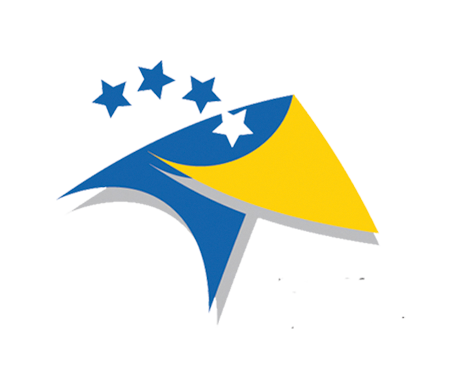 IZVJEŠTAJ O REZULTATIMA ISPITIVANJA ZADOVOLJSTVA KORISNIKA 04-50-36-4/21Sarajevo, august  2021.Uvod Namjena i cilj istraživanja ispitati korisnike da li su i koliko zadovoljni radom i uslugama koje pruža Kancelarija koordinatora za reform javne uprave, uz davanje prijedloga za poboljšanje. U toku pripremnih aktivnosti je imenovana radna grupa u sljedećem sastavu:Selvira Hodžić ObhođašKenan AvdagićVedrana FaladžićEmina Dervišević-ZvizdićUbavka GaševićTatjana BlagojevićKao metod ispitivanja zadovoljstva odabrano je sprovođenje anketiranje putem online ankete koja je kreirana za tu svrhu (za sadržaj vidi anketni listić u Prilogu 1). Provedeno je anketiranje predstavnika svih institucija i tijela Vijeća ministara Bosne i Hercegovine.  Anektiranje je provedeno u periodu od 10. juna do 26. juna 2021. godine. Podršku realizaciji anketiranja je pružio tim u okviru projekta za uspostavljanje sistemskog mjerenja zadovoljstva korisnika usluga koje pružaju organi uprave. RezultatiAnketni listić su popunili predstavnici 49 institucija uz napomenu da je u obradu po pojedinim segmentima uzet manji broj odgovora uslijed nepotpunosti odgovora ispitanika. To se može smatrati kao jako dobar odziv imajući u vidu da se radi o oko 2/3 od ukupnog broja institucija koje su u okviru Vijeća ministara BiH. Kada se posmatra pitanje “Da li ste upoznati sa djelokrugom rada Kancelarije koordinatora za reformu javne uprave”, čak 85,7% ispitanika je navelo da je upoznato sa radom (odgovori “DA, u potpunosti” i “DA, djelimično”). 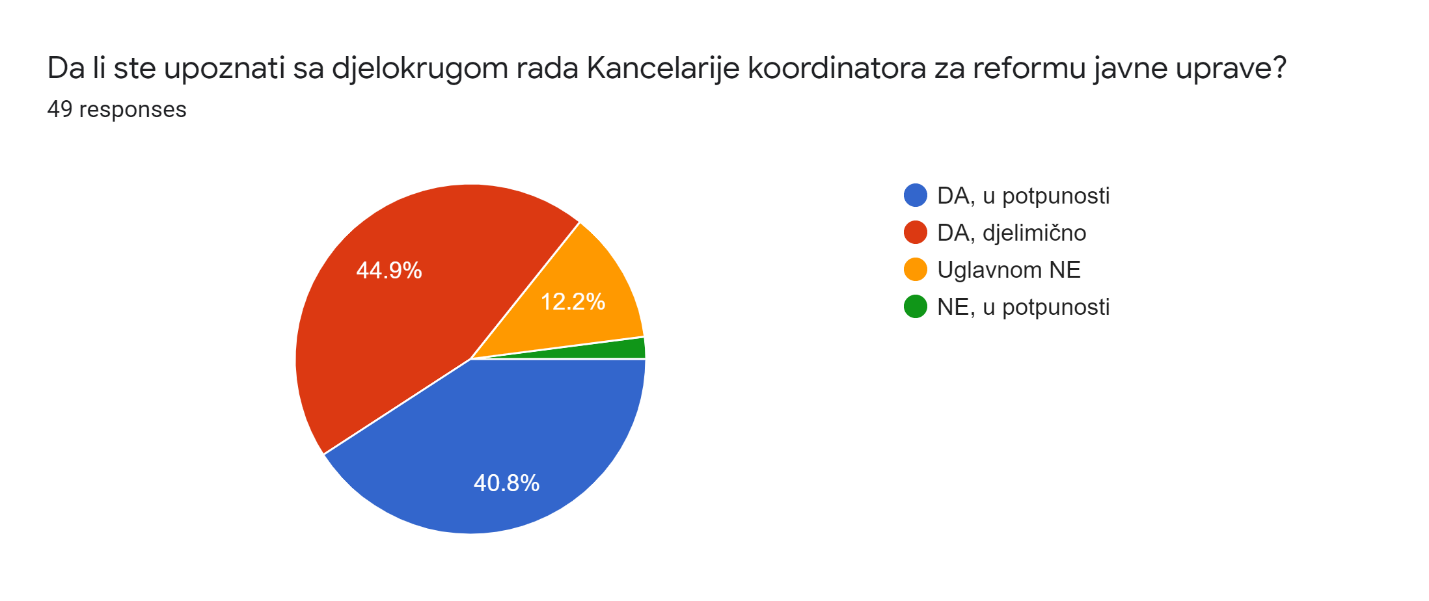 Čak 67,4% ispitanika je izjavilo da su bili uključeni u neku od aktivnosti ili projekata reforme javne uprave kju koordinira Kancelarija koordinatora za reformu javne uprave.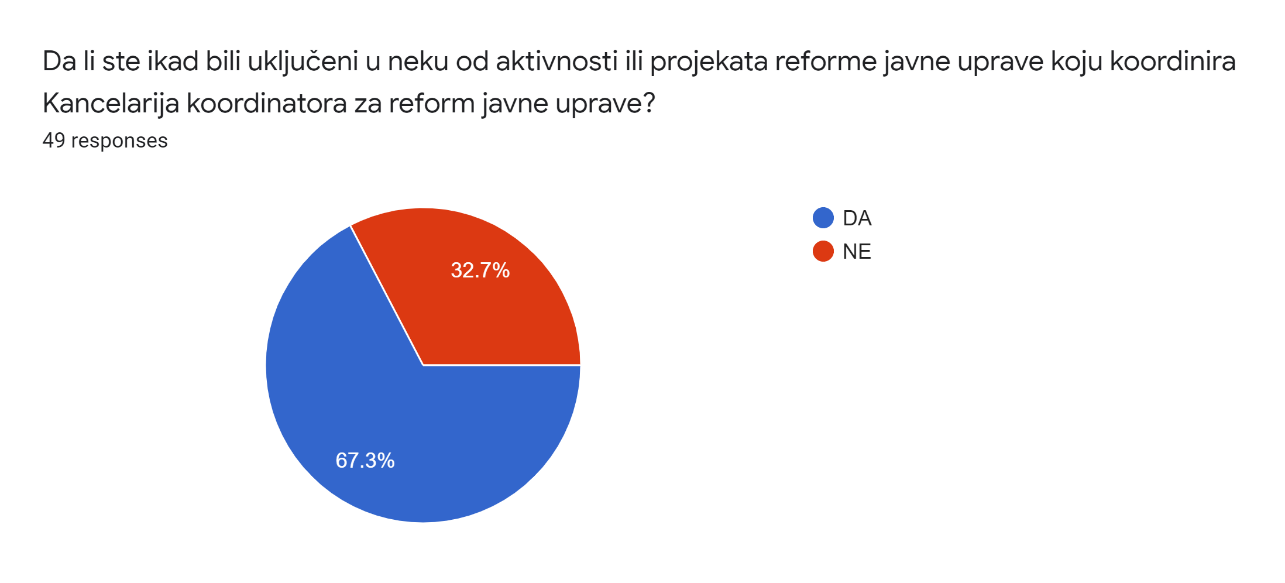 U najvećem broju slučajeva, radilo se u redovnim godišnjim procjenama koje provodi Sigma, učešću u raznim obukama u okviru projekata PAR-a, rad u okviru GIZ-ovih projekata, te učešće u radu tijela u okviru PAR. Za sve odgovore vidjeti listu koja slijedi. Prema odgovorima ispitanika, 17,1% njih je u potpunosti zadovoljan/zadovoljna sa postignutim rezultatima u okviru projekata u kojima su učestvovali dok je 48,8% njih zadovoljno. Istovremeno, veliki je broj osoba koji nisi niti zadovoljni niti nezadovoljni (29,3%). 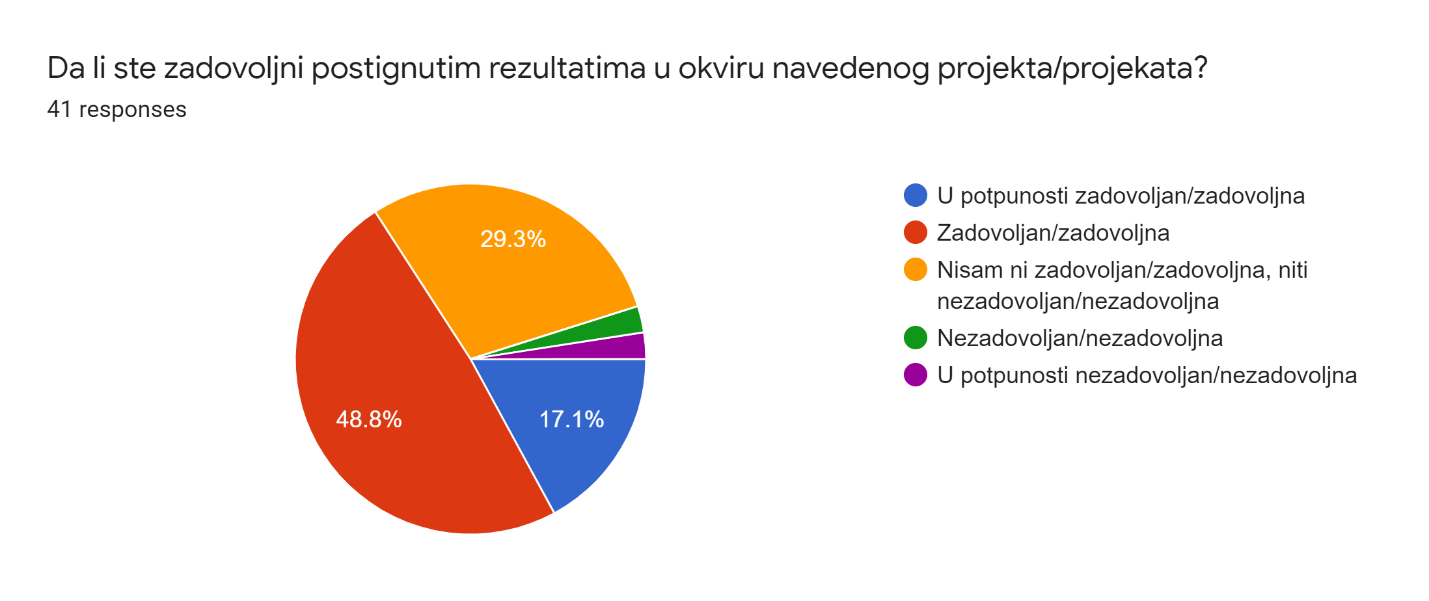 Od 49 ispitanika, 31 osoba (63,3% ispitanih) su nekada bili u interakciji sa zaposlenim u Kancelariji koordinatora u vezi sa dostavljanjem određenih informacija. 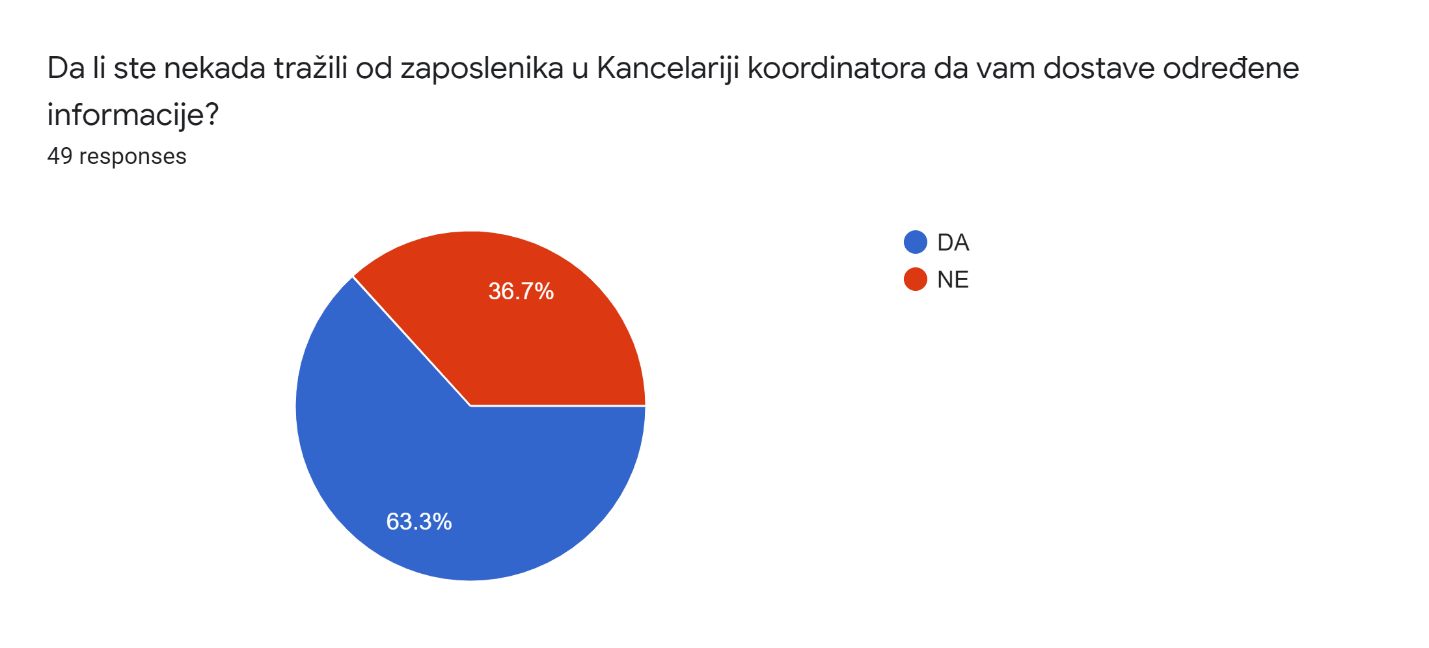 Zadovoljstvo dostavljenim informacijama je iskazalo čak 77,1% ispitanika (odgovori “U potpunosti zadovoljan/zadovoljna” i “Zadovoljan/zadovoljna”). Svega 3 osobe (8,6% ispitanika) su bile nezadovoljne informacijama koje su dobili. Takođe treba istaći i to da je 91,7% ispitanih navelo da su informacije dobili na vrijeme. 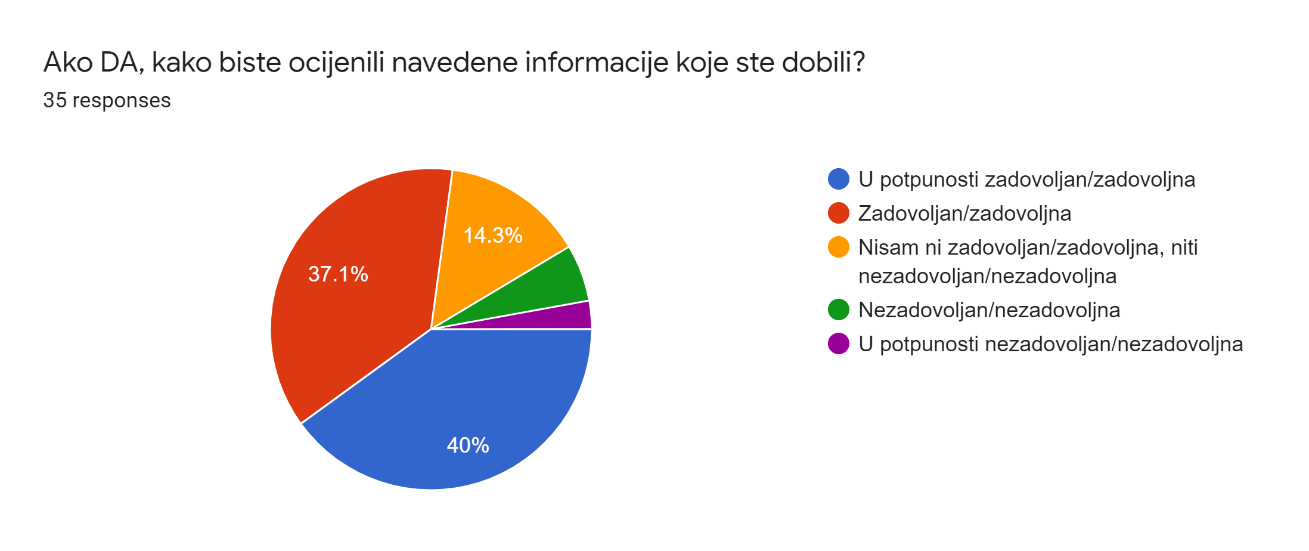 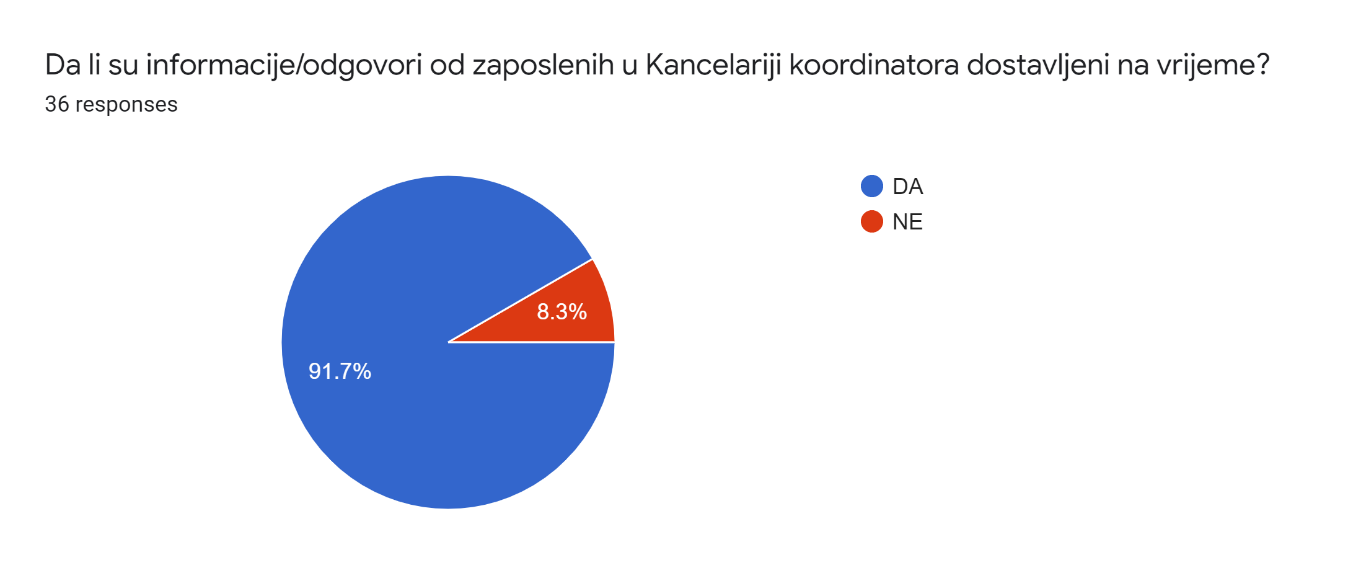 Sa ljubaznošću zaposlenih u Kancelariji koordinatora je zadovoljno čak 86,4% ispitanih (odgovori “U potpunosti zadovoljan/zadovoljna” i “Zadovoljan/zadovoljna”)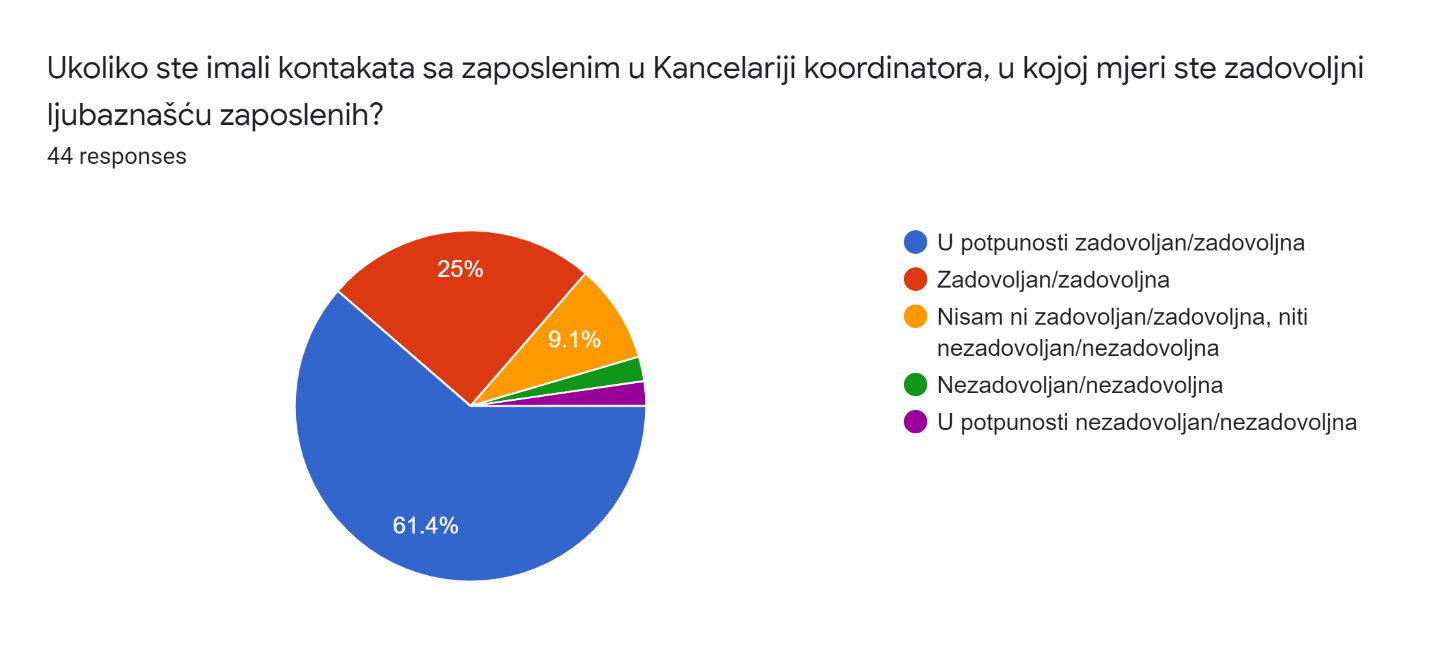 2/3 ispitanika posjećuje stranicu Kancelarije koordinatora. Najveći broj  njih to radi povremeno (60,5% ispitanika) i rijetko (27,9% ispitanika). Nije zabilježen odgovor niti ijednog ispitanika da web sajt Kancelarije koordinatoa posjećuje svakodnevno. 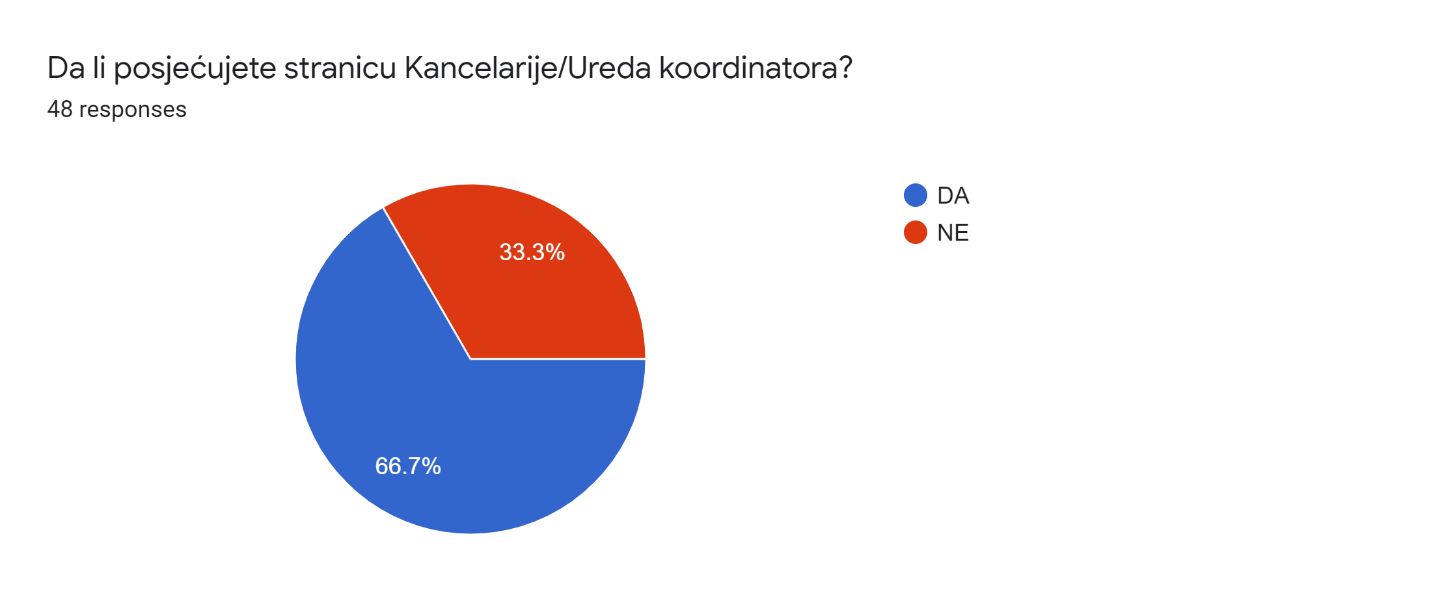 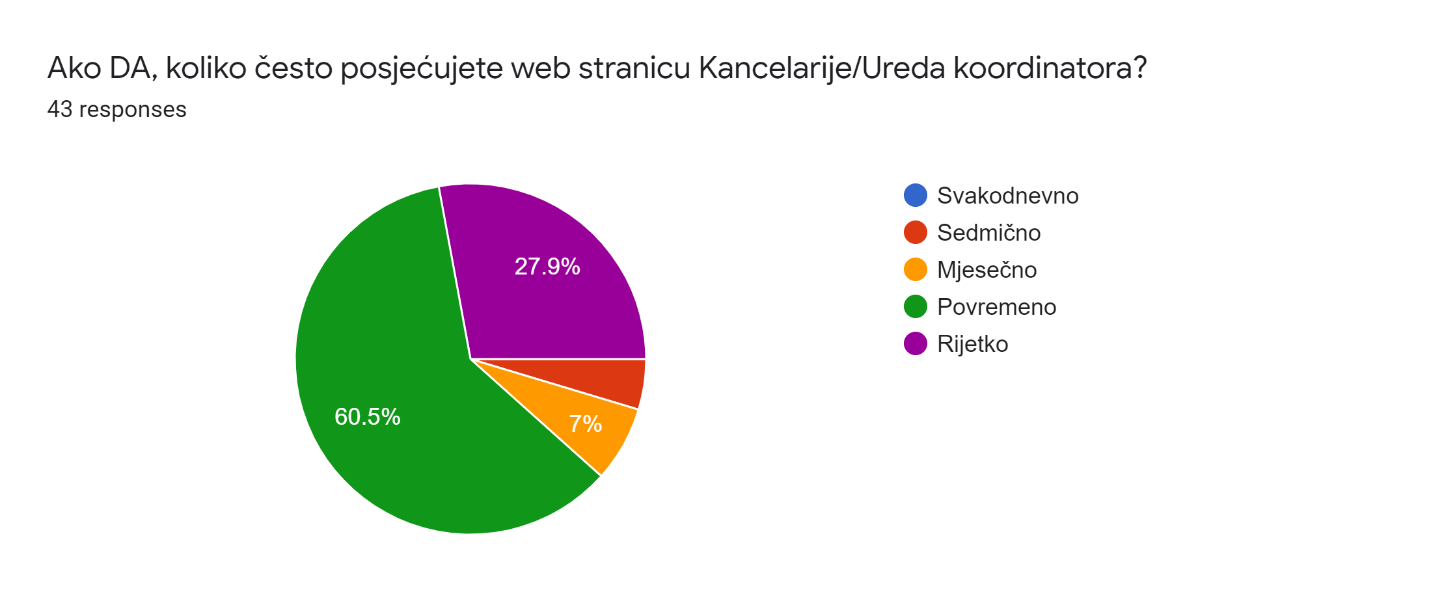 Kada se posmatraju odgovori na pitanje “Da li su podaci i informacije na web sajtu jasno prikazani?” interesntno je istaći da je 25% ispitnika navelo da ne posjećuje stranicu dok 2/3 smatra podaci i informacije su jasno prikazani. 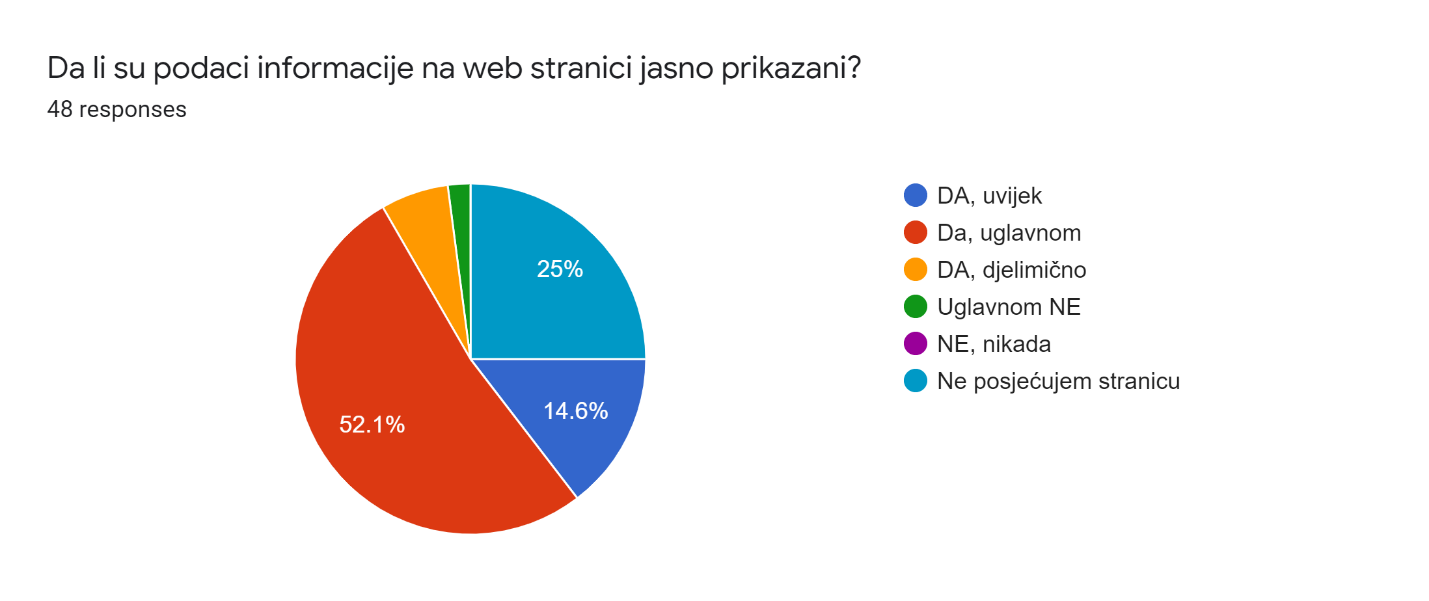 70,6% ispitanih smatra da se na web stranici Kancelarije koordinatora nalaze informacije koje su korisne i relevantne za njihov rad. Od tog broja, 10,2% ispitanih smatra da je to uvijek dok 42,9% ispitanih smatra da je to uglavnom . !8,4% ispitanih smatra da se na web stranici Kancelarije koordinatora nalaze informacije koje su tek djelimčno korisne i relevantne. 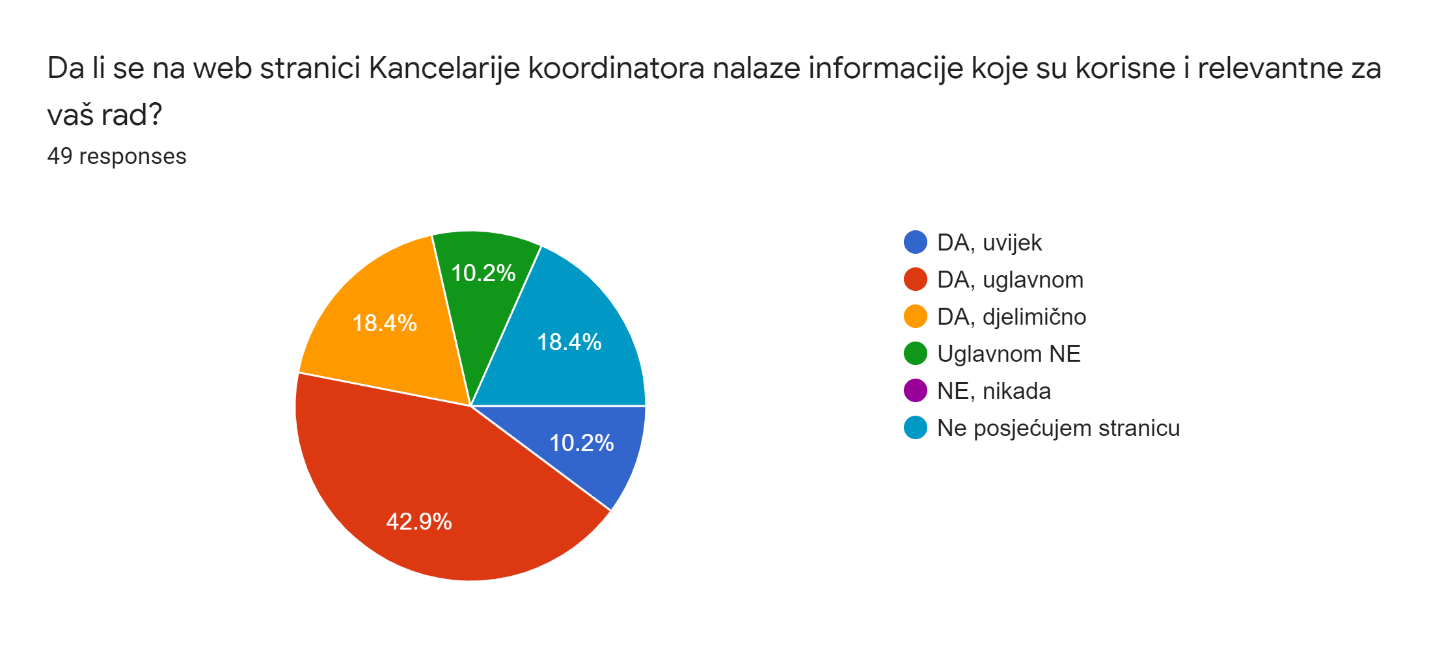 Prema provedenom ispitivanju, čak 42,6% isitanik bi željeli da se informiše o aktivnostima Kancelarije koordinatora informišu putem Web stranice dok bi njih 27,7% to željelo putem društvenih mreža Kancelarije (facebook, twitter, itd.). Treba pomenuti i činjenicu da je 19,1% ispitanika navelo da preferira Izvještaj o radu kancelarije Koordinatora kao izvor informacija o aktivnostima Kancelarije. 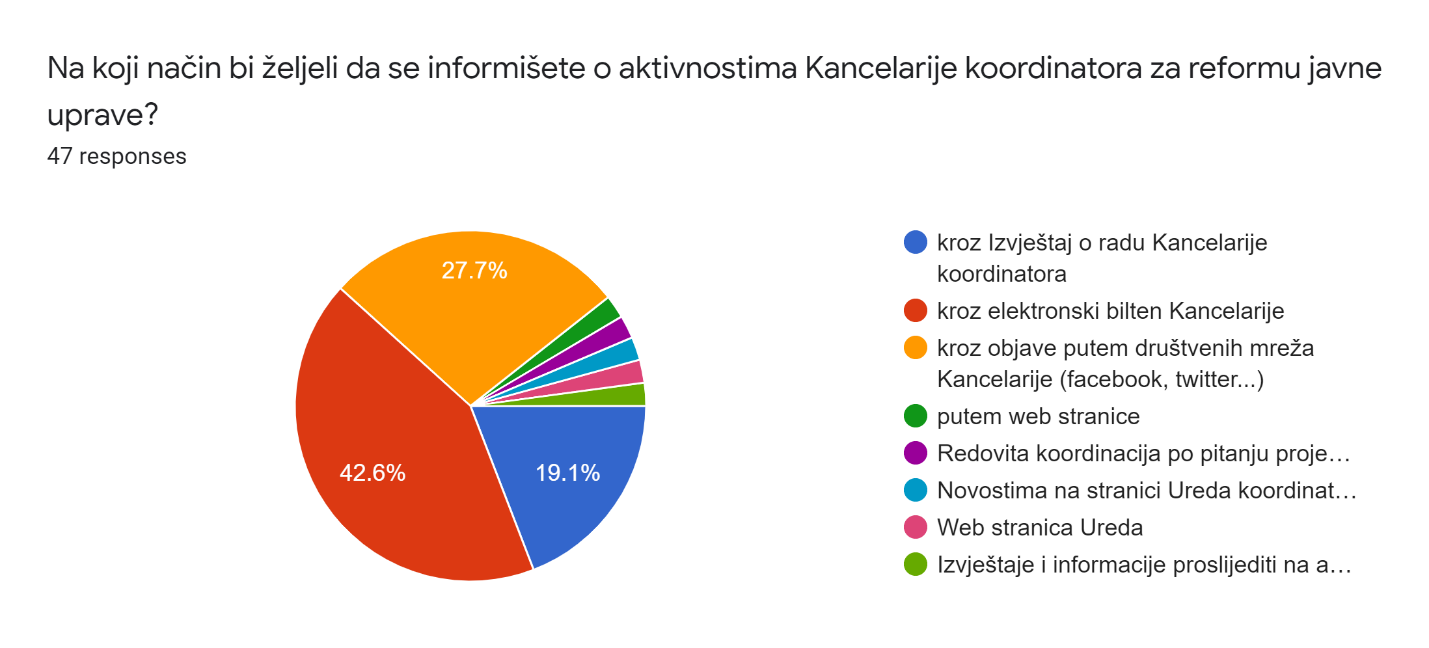 Na pitanje “Znate li šta su standardi projaktivne transparentnosti?” potvrdno je odgovorilo 85,7% ispitanika. Istovremeno, 40% ispitanih je istaklo da njihova institucija ne učestvuje u istraživanju o ispunjenosti standarda proaktivne transparentnosti. 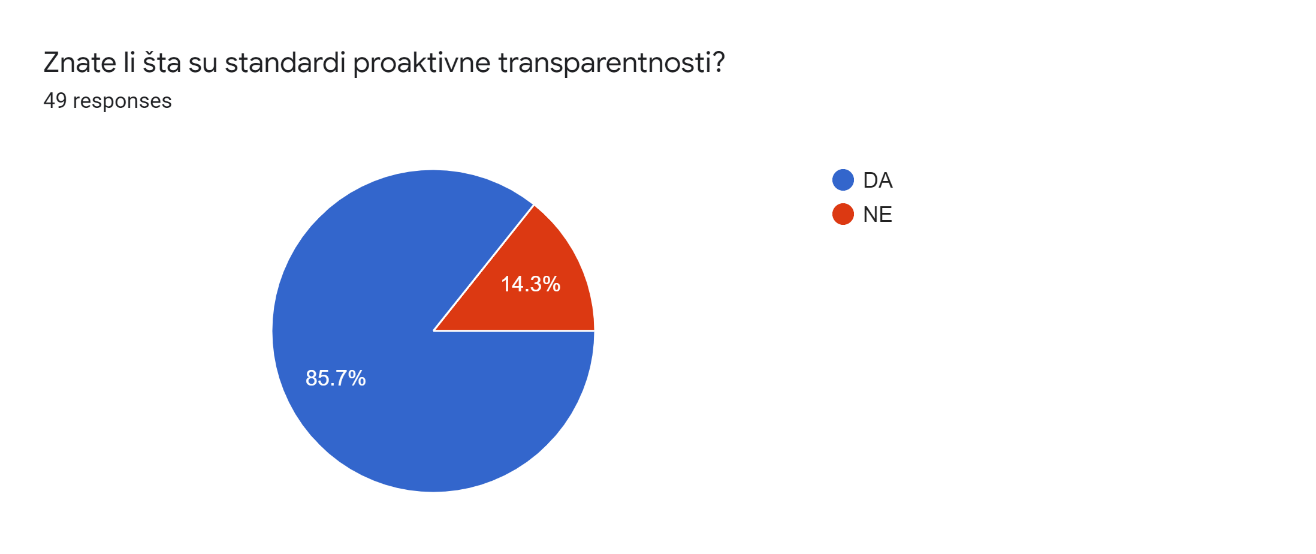 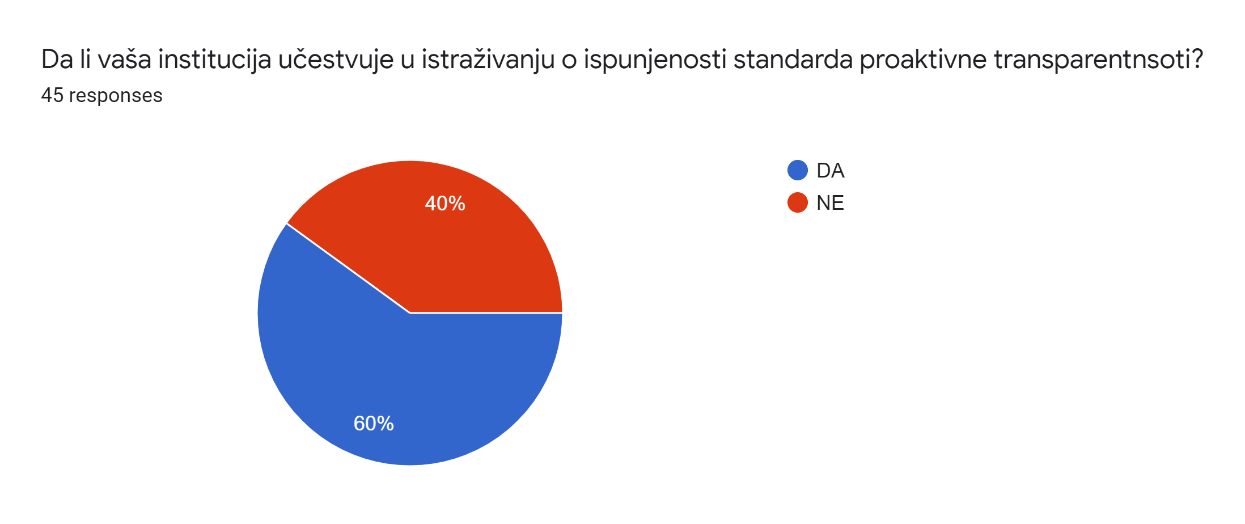 Na pitanje “Da li ste upoznati sa novim Strateškim okvirom za reformu javne uprave u BiH od 2018. do 2022. godine, te pratećim Akcionim planom?”, 13 ispitanika (26,5%) je istaklo da nije upoznato sa novim strateškim okvirom (odgovori “Uglavnom NE” i “NE u potpunosti”. Isti broj ispitanika je istakao da je u potnunosti upoznat sa istim. 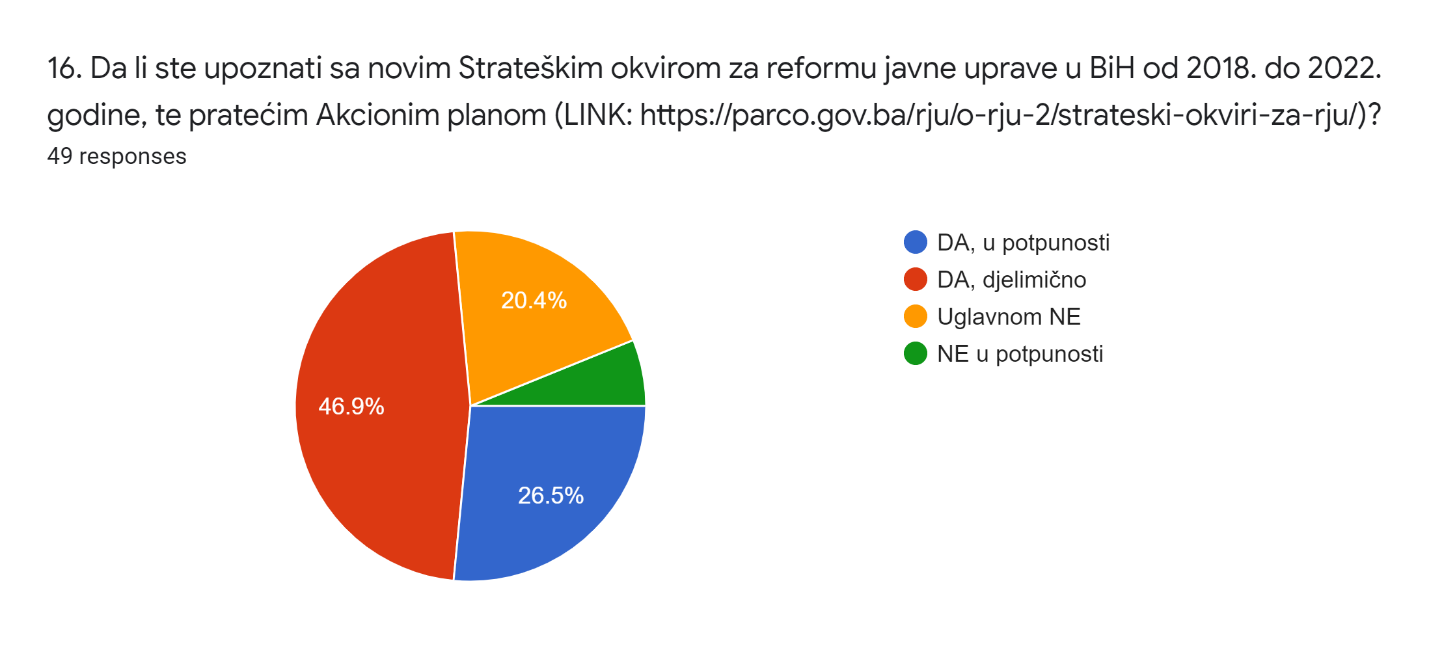 Demografske karakteristike ispitanika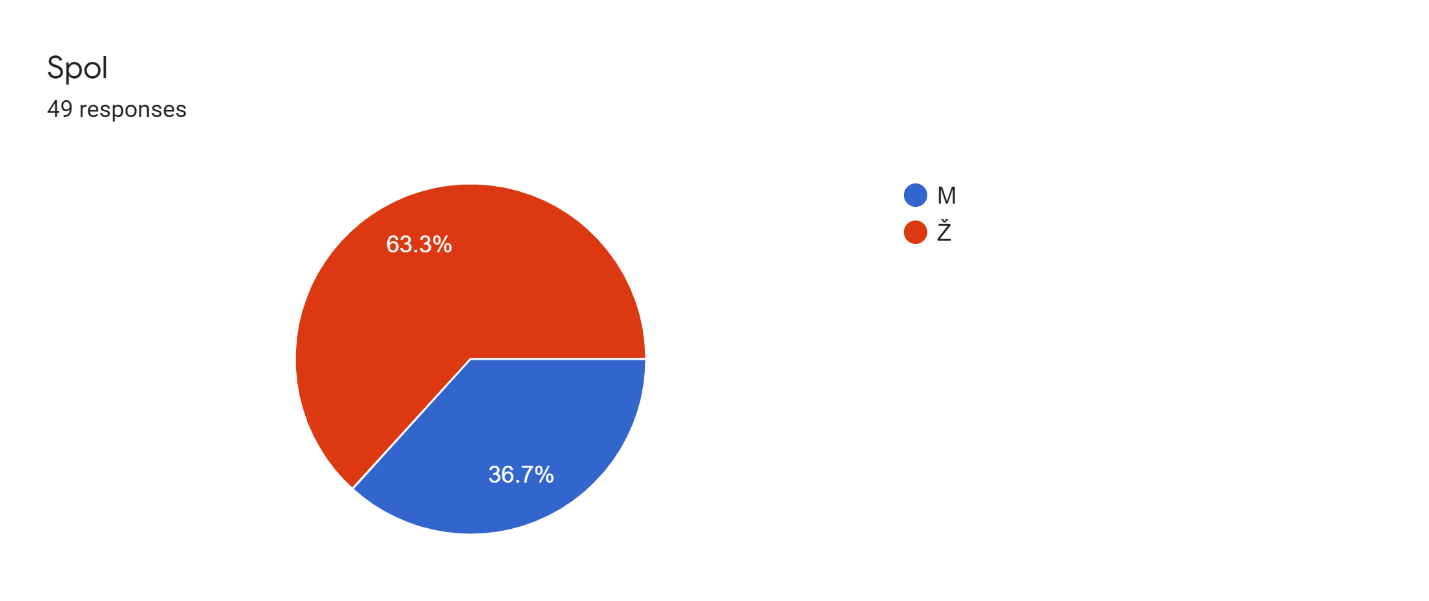 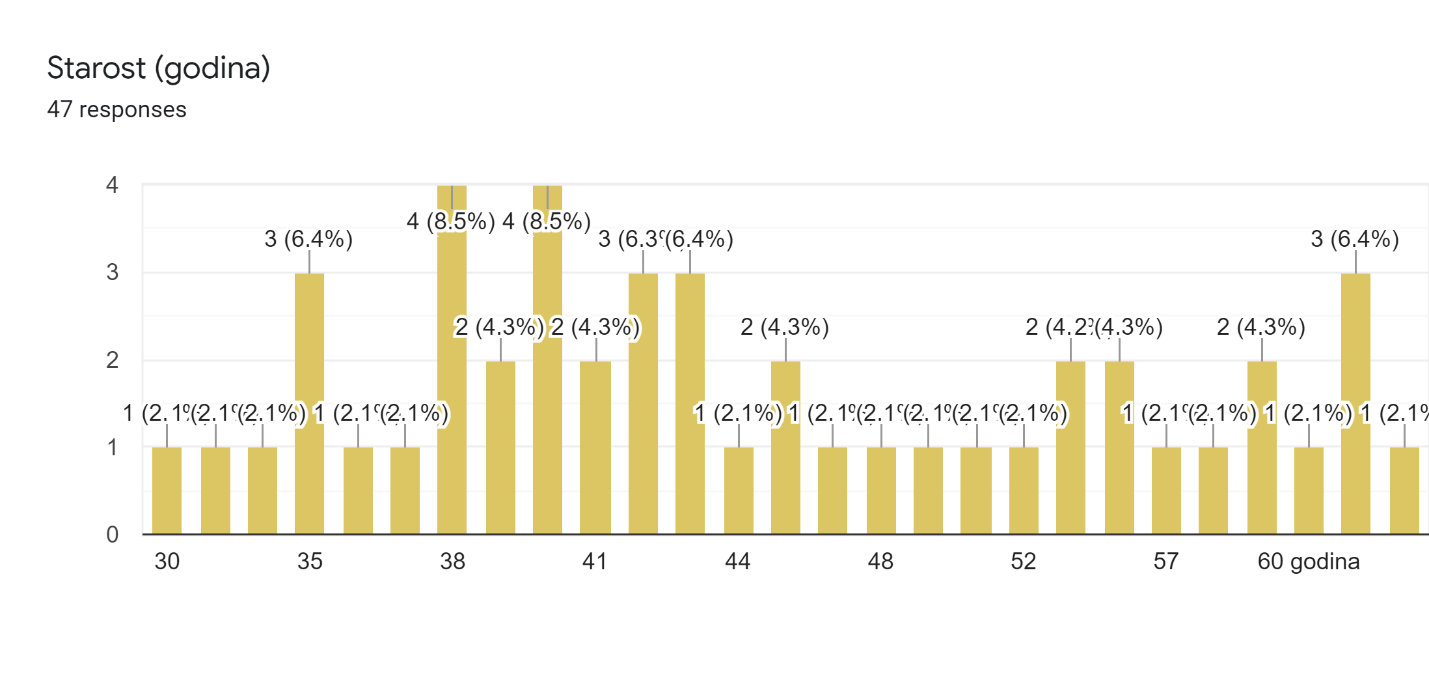 Prilog 1 – anketni listićANKETAMolimo Vas da popunjavanjem ovog anketnog listića doprinesete poboljšanju kvaliteta rada Kancelarije koordinatora za reformu javne uprave. Anketa je potpuno anonimna.Da li ste upoznati sa djelokrugom rada Kancelarije koordinatora za reformu javne uprave?Da li ste ikad bili uključeni u neku od aktivnosti ili projekata reforme javne uprave koju koordinira Kancelarija koordinatora za reform javne uprave?DA				NEAko DA, navedite projekat/projekte:__________________________________________________________________________________________________________________________________________________________________________Da li ste zadovoljni postignutim rezultatima u okviru navedenog projekta/projekata?Da li ste nekada tražili od zaposlenika u Kancelariji koordinatora da vam dostave određene informacije?DA				NEAko DA, kako biste ocijenili navedene informacije koje ste dobili? Da li su informacije/odgovori od zaposlenih u Kancelariji koordinatora dostavljeni na vrijeme?DA				NEUkoliko ste imali kontakata sa zaposlenim u Kancelariji koordinatora, u kojoj mjeri ste zadovoljni ljubaznašću zaposlenih?Da li posjećujete web stranicu Kancelariju koordinatora?DA				NEAko DA, koliko često posjećujete web stranicu Kancelarije koordinatora?Da li su podaci informacije na web stranici jasno prikazani?Da li se na web stranici Kancelarije koordinatora nalaze informacije koje su korisne i relevantne za vaš rad?Na koji način bi željeli da se informišete o aktivnostima  Kancelarije koordinatora za reformu javne uprave? a) kroz Izvještaj o radu Kancelarije koordinatorab) kroz elektronski bilten Kancelarijec) kroz objave putem društvenih mreža Kancelarije (facebook, twitter...)d) drugo _________________Znate li šta su standardi proaktivne transparentnosti?DA			NEDa li vaša institucija učestvuje u istraživanju o ispunjenosti standarda proaktivne transparentnsoti?DA			NEDa li ste upoznati sa novim Strateškim okvirom za reformu javne uprave u BiH od 2018. do 2022. godine, te pratećim Akcionim planom (LINK: https://parco.gov.ba/rju/o-rju-2/strateski-okviri-za-rju/) ?Zaokruživanjem i upisivanjem odgovarajućih podataka o Vama na kraju anketnog listića nećete ugroziti anonimnost, a značajno ćete doprinijeti pravilnoj i potpunoj analizi rezultata ankete. Spol:	M  	Ž			Starost: ______ godinaDA, u potpunostiDA, djelimičnoUglavnom NENE, u potpunostiU potpunosti zadovoljan/ zadovoljnaZadovoljan/ zadovoljnaNisam ni zadovoljan/ zadovoljna, niti nezadovoljan/ nezadovoljnaNezadovoljan/ nezadovoljna U potpunosti nezadovoljan/nezadovoljnaU potpunosti nezadovoljan/nezadovoljnaU potpunosti zadovoljan/ zadovoljnaZadovoljan/ zadovoljnaNisam ni zadovoljan/ zadovoljna, niti nezadovoljan/ nezadovoljnaNezadovoljan/ nezadovoljna U potpunosti nezadovoljan/nezadovoljnaU potpunosti nezadovoljan/nezadovoljnaU potpunosti zadovoljan/ zadovoljnaZadovoljan/ zadovoljnaNisam ni zadovoljan/ zadovoljna, niti nezadovoljan/ nezadovoljnaNezadovoljan/ nezadovoljna U potpunosti nezadovoljan/nezadovoljnaU potpunosti nezadovoljan/nezadovoljnaSvakodnevnoSedmičnoMjesečnoPovremeno RijetkoRijetkoDa, uvijekDA, uglavnomDA, djelimičnoUglavnom neNE, nikadaNe posjećujem stranicuDa, uvijekDA, uglavnomDA, djelimičnoUglavnom neNE, nikadaNe posjećujem stranicuDA, u potpunostiDA, djelimičnoUglavnom NENE, u potpunosti